JMS PURPLE/GOLD BLOCK ROTATION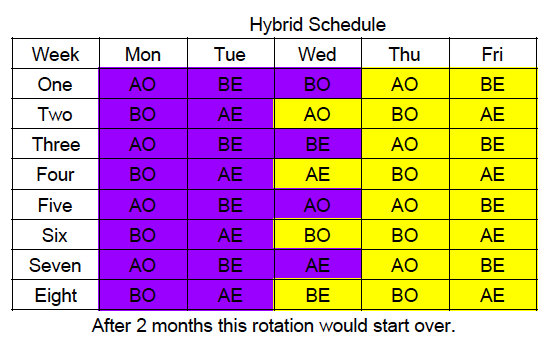 